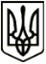 УкраїнаМЕНСЬКА МІСЬКА РАДАЧернігівська областьРОЗПОРЯДЖЕННЯВід  29 липня 2021 року                     № 263Про створення комісії з оцінки дій генерального директора КНП «Менська міська лікарня»З метою оцінки дій та визначення меж компетенції генерального директора Комунального некомерційного підприємства «Менська міська лікарня» Менської міської ради при видачі наказу від 27.07.2021 р. № 432-Л «Про зміну істотних умов праці», керуючись п. 20 ст. 42 ЗУ «Про місцеве самоврядування в Україні»:1. Створити комісію з оцінки дій генерального директора КНП «Менська міська лікарня»  у наступному складі:Голова комісії: Небера Олег Леонідович ˗ перший заступник міського голови;Члени комісії:Валуй Вікторія Миколаївна – головний спеціаліст сектору кадрової роботи Менської міської ради;Кроха Наталія Олексіївна – головний спеціаліст юридичного відділу Менської міської ради;Москальчук Марина Віталіївна – начальник відділу охорони здоров'я та соціального захисту населення Менської міської ради;Грищенко Віктор Костянтинович – депутат Менської міської ради (за згодою).	2. До 30.07.2021 р. доручити комісії провести засідання, заслухати генерального директора КНП «Менська міська лікарня», отримати його письмові пояснення та проаналізувати, з урахуванням норм чинного законодавства, дії генерального директора при виданні наказу від 27.07.2021 р. № 432-Л «Про зміну істотних умов праці».3. До 02.08.2021 року подати міському голові свої висновки та рекомендації.4. Контроль за виконанням розпорядження залишаю за собою.Секретар ради		Ю.В. Стальниченко